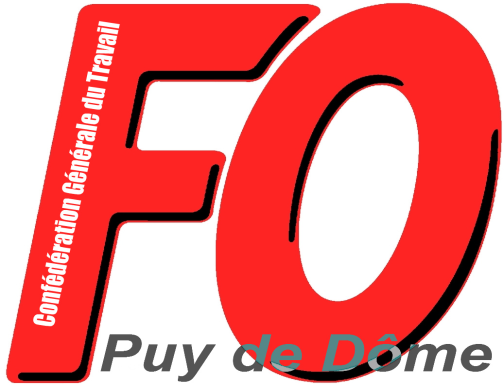 La grève des raffineries montre la voie,C’est le moment d’y aller tous ensemble !La grève dans les raffineries Total Énergies et Esso-ExxonMobil s’étend malgré́ la réquisition décidée par le gouvernement Macron. C’est une inacceptable remise en cause du droit de grève. Les salariés des raffineries, en grève pour obtenir des augmentations de salaire ont raison, ils nous montrent la voie : Total Énergies a réalisé́ plus de 30 milliards de dollars de bénéfice, le PDG s’est augmenté́ de 50 % et un dividende exceptionnel de 2,6 milliards dès 2022 a été attribué aux actionnaires ! Avec les confédérations FO et CGT, la FSU, Solidaires et les organisations de jeunesse, l’Union Départementale FO du Puy-de-Dôme appelle à organiser partout des réunions, assemblées, rencontres avec les salariés pour établir les revendications et décider la grève dès mardi 18 octobre. La grève des raffineries fragilise le gouvernement et ouvre une brèche, c’est le moment d’y aller tous ensemble. Dans le public et dans le privé,Pour l’augmentation des salaires,
pour le retrait de la réforme des retraites que prépare Macron et de toutes les contre-réformes
décidons la grève dès mardi 18 octobre !Manifestation intersyndicale à l’appel de FO, CGT, FSU, Solidaires et UNEF en direction de la PréfectureRendez-vous 10 heures – Place Delille à Clermont-Ferrand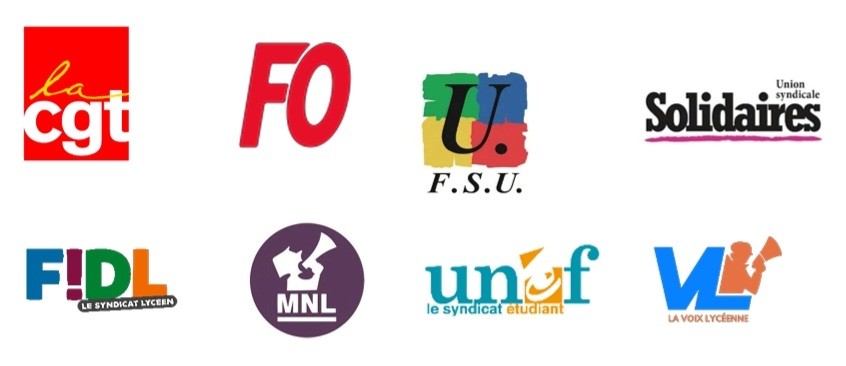 